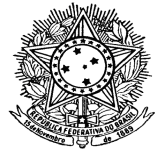 Ministério da EducaçãoSecretaria de Educação Profissional e TecnológicaInstituto Federal de Educação, Ciência e Tecnologia de RoraimaReitoriaPró-Reitoria de ExtensãoPROGRAMA DE BOLSA ACADÊMICA DE EXTENSÃO – PBAEX / EDIÇÃO – 2020CAMPUS: ___________________________ANEXO IVTERMO DE COMPROMISSO DO ESTUDANTE BOLSISTA EXTENSIONISTA01. TERMO DE COMPROMISSO01. TERMO DE COMPROMISSO01. TERMO DE COMPROMISSO01. TERMO DE COMPROMISSONome:Nome:Nome:Nome:Nacionalidade:Endereço:Endereço:NºBairro:Bairro:CPF NºCPF NºRegulamente matriculado(a) no curso:Regulamente matriculado(a) no curso:Matrícula NºMatrícula NºPelo presente termo de compromisso, assumo os compromissos e obrigações que seguem, conforme EDITAL Pbaex 2020.Declaro conhecer e concordar com as normas definidas na Política de Extensão do IFRR e no Regulamento do Programa de Bolsa Acadêmica de Extensão (PBaex);Comprometo-me a executar minhas atividades como bolsista segundo essas normas e demais orientações emanadas do setor de extensão do Campus e do servidor orientador do projeto de extensão;Dedicar 10 (dez) horas semanais às atividades de ação extensionista durante todo o período de vigência da bolsa e a execução do projeto;Apresentar o Relatório Parcial das atividades desenvolvidas na execução do projeto, dentro do prazo estabelecido pelo setor de extensão do Campus;Elaborar e encaminhar ao servidor orientador o Relatório Final de Atividades, após a conclusão do projeto, dentro do prazo estabelecido pelo setor de extensão do Campus;Não participar de quaisquer outros programas institucionais de bolsa durante a vigência da bolsa PBaex (à exceção das bolsas auxílio-alimentação, auxílio-transporte e auxílio-moradia).Dedicar-me integralmente às atividades de Ensino e de Extensão, cumprindo os horários para cada atividade;Comprovar desempenho acadêmico satisfatório consoante às normas definidas pelo IFRR, comprovado por histórico escolar;Não possuir vínculo empregatício e/ou ser beneficiário de outro tipo de bolsa do IFRR ou de qualquer outra Instituição;Estar ciente que só receberei o certificado de participação no projeto, referente a carga horária que for cumprida;Ao firmar o presente compromisso, declaro estar ciente de que as informações são verdadeiras e que a inobservância aos itens acima poderá acarretar a suspensão do benefício concedido.DECLARO ainda estar ciente de que informações falsas ou o não cumprimento dos compromissos aqui firmados implicarão o cancelamento da bolsa e a devolução dos recursos recebidos, além de outras medidas disciplinares.______________-RR, ____de____________de 2020..________________________________________________Assinatura do(a) BolsistaPelo presente termo de compromisso, assumo os compromissos e obrigações que seguem, conforme EDITAL Pbaex 2020.Declaro conhecer e concordar com as normas definidas na Política de Extensão do IFRR e no Regulamento do Programa de Bolsa Acadêmica de Extensão (PBaex);Comprometo-me a executar minhas atividades como bolsista segundo essas normas e demais orientações emanadas do setor de extensão do Campus e do servidor orientador do projeto de extensão;Dedicar 10 (dez) horas semanais às atividades de ação extensionista durante todo o período de vigência da bolsa e a execução do projeto;Apresentar o Relatório Parcial das atividades desenvolvidas na execução do projeto, dentro do prazo estabelecido pelo setor de extensão do Campus;Elaborar e encaminhar ao servidor orientador o Relatório Final de Atividades, após a conclusão do projeto, dentro do prazo estabelecido pelo setor de extensão do Campus;Não participar de quaisquer outros programas institucionais de bolsa durante a vigência da bolsa PBaex (à exceção das bolsas auxílio-alimentação, auxílio-transporte e auxílio-moradia).Dedicar-me integralmente às atividades de Ensino e de Extensão, cumprindo os horários para cada atividade;Comprovar desempenho acadêmico satisfatório consoante às normas definidas pelo IFRR, comprovado por histórico escolar;Não possuir vínculo empregatício e/ou ser beneficiário de outro tipo de bolsa do IFRR ou de qualquer outra Instituição;Estar ciente que só receberei o certificado de participação no projeto, referente a carga horária que for cumprida;Ao firmar o presente compromisso, declaro estar ciente de que as informações são verdadeiras e que a inobservância aos itens acima poderá acarretar a suspensão do benefício concedido.DECLARO ainda estar ciente de que informações falsas ou o não cumprimento dos compromissos aqui firmados implicarão o cancelamento da bolsa e a devolução dos recursos recebidos, além de outras medidas disciplinares.______________-RR, ____de____________de 2020..________________________________________________Assinatura do(a) BolsistaPelo presente termo de compromisso, assumo os compromissos e obrigações que seguem, conforme EDITAL Pbaex 2020.Declaro conhecer e concordar com as normas definidas na Política de Extensão do IFRR e no Regulamento do Programa de Bolsa Acadêmica de Extensão (PBaex);Comprometo-me a executar minhas atividades como bolsista segundo essas normas e demais orientações emanadas do setor de extensão do Campus e do servidor orientador do projeto de extensão;Dedicar 10 (dez) horas semanais às atividades de ação extensionista durante todo o período de vigência da bolsa e a execução do projeto;Apresentar o Relatório Parcial das atividades desenvolvidas na execução do projeto, dentro do prazo estabelecido pelo setor de extensão do Campus;Elaborar e encaminhar ao servidor orientador o Relatório Final de Atividades, após a conclusão do projeto, dentro do prazo estabelecido pelo setor de extensão do Campus;Não participar de quaisquer outros programas institucionais de bolsa durante a vigência da bolsa PBaex (à exceção das bolsas auxílio-alimentação, auxílio-transporte e auxílio-moradia).Dedicar-me integralmente às atividades de Ensino e de Extensão, cumprindo os horários para cada atividade;Comprovar desempenho acadêmico satisfatório consoante às normas definidas pelo IFRR, comprovado por histórico escolar;Não possuir vínculo empregatício e/ou ser beneficiário de outro tipo de bolsa do IFRR ou de qualquer outra Instituição;Estar ciente que só receberei o certificado de participação no projeto, referente a carga horária que for cumprida;Ao firmar o presente compromisso, declaro estar ciente de que as informações são verdadeiras e que a inobservância aos itens acima poderá acarretar a suspensão do benefício concedido.DECLARO ainda estar ciente de que informações falsas ou o não cumprimento dos compromissos aqui firmados implicarão o cancelamento da bolsa e a devolução dos recursos recebidos, além de outras medidas disciplinares.______________-RR, ____de____________de 2020..________________________________________________Assinatura do(a) BolsistaPelo presente termo de compromisso, assumo os compromissos e obrigações que seguem, conforme EDITAL Pbaex 2020.Declaro conhecer e concordar com as normas definidas na Política de Extensão do IFRR e no Regulamento do Programa de Bolsa Acadêmica de Extensão (PBaex);Comprometo-me a executar minhas atividades como bolsista segundo essas normas e demais orientações emanadas do setor de extensão do Campus e do servidor orientador do projeto de extensão;Dedicar 10 (dez) horas semanais às atividades de ação extensionista durante todo o período de vigência da bolsa e a execução do projeto;Apresentar o Relatório Parcial das atividades desenvolvidas na execução do projeto, dentro do prazo estabelecido pelo setor de extensão do Campus;Elaborar e encaminhar ao servidor orientador o Relatório Final de Atividades, após a conclusão do projeto, dentro do prazo estabelecido pelo setor de extensão do Campus;Não participar de quaisquer outros programas institucionais de bolsa durante a vigência da bolsa PBaex (à exceção das bolsas auxílio-alimentação, auxílio-transporte e auxílio-moradia).Dedicar-me integralmente às atividades de Ensino e de Extensão, cumprindo os horários para cada atividade;Comprovar desempenho acadêmico satisfatório consoante às normas definidas pelo IFRR, comprovado por histórico escolar;Não possuir vínculo empregatício e/ou ser beneficiário de outro tipo de bolsa do IFRR ou de qualquer outra Instituição;Estar ciente que só receberei o certificado de participação no projeto, referente a carga horária que for cumprida;Ao firmar o presente compromisso, declaro estar ciente de que as informações são verdadeiras e que a inobservância aos itens acima poderá acarretar a suspensão do benefício concedido.DECLARO ainda estar ciente de que informações falsas ou o não cumprimento dos compromissos aqui firmados implicarão o cancelamento da bolsa e a devolução dos recursos recebidos, além de outras medidas disciplinares.______________-RR, ____de____________de 2020..________________________________________________Assinatura do(a) Bolsista